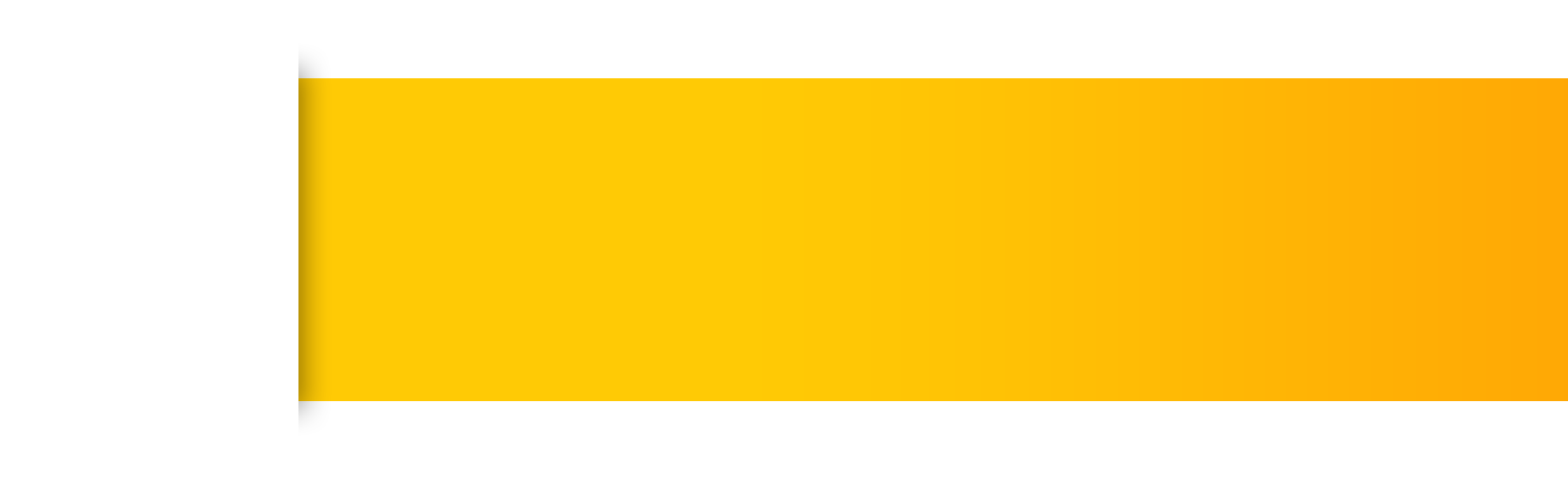 Обуката за род и родова еднаквост претставува интервенција за развој и практикување на алатки, градење на капацитети, подигање на свеста за одредени општествени состојби и промена на однесувањето кај учесниците. Обуката треба да обезбеди разбирањето на родовите прашања и практична имплементација на алатки.  Се разликува од обуки на други теми поради тоа што допира до лични и политички прашања.  Обуката се фокусира на четирите клучни карактеристики: знаење, став, вештини и навики. Токму затоа пред тренингот се предвидува проценка на потребите на учесниците. Род е сериозно прашање и има далекусежни импликации токму затоа обуката е дизајнирана да биде флексиилна и да успее да ги опфати сите прашања,  а во исто време да ги пресретне потребите на учесниците.Обуката е составена во пет поглавја кои треба да дадат одговор на следниве теми:Основни родови концептиВоведување на родова перспектива во стратешко планирање и јавните политикиРодови политикиВовед на родова перспектива во циклусот на планирање на јавни политики Стратегии за застапување за родова рамноправностПрофил на учеснициОбуката е соодветна за државни и јавни службеници од сите нивоа. Предност имаат лица кои работат на средно и високо ниво.Број на учеснициЗа да се обезбеди соодветна динамика на обуката како и да се постигне ефикасност потребно е бројот на учесници да се движи во рамки од 18 до 20 учесници.Времетраење на обукатаОбуката е со вкупно времетраење од 735 минути поделени во два работни дена. Агенда се состои од воведна, завршна сесија и 5 тематски сесии по 90 минути.  Обуката може да се одржува како посебен модул или да се комбинира со други тематски модули. Начин на обукаОбуката е во формат на интерактивна работлница. Пристапот на обучувачот е отворен, односно обучувачот има свој дел за презентација на содржините со простор за прашања и дискусии од страна на учесниците.Обуката остава простор за вежби низ кои учесниците ќе може да ги употребат знаењата стекнати на обуката и диретно да ги преиспитаат своите ставови како и ставовите и и интересите на различните интересни групи.Обуката е најдобро да се спроведува со физичко присуство затоа што бара интензивна интеракција и дискусии за вредносни системи и ставови. Сепак може брзо да се адаптира и за учење на далечина. Обуката треба да се реалзира во простор кој нуди можност за градење на доверба меѓу учесниците како и простор за неформални дискусии за темата. Значајно е во групата на учесници да има застапеност на мажи и жени како и различни етнички заедници.Пристап на обучувачотЦелта на работилницата е да обезбеди простор учесниците да ги применат стекнатите знаења на обуката, да ги преиспитаат своите ставови како и да разменат искуства. Презентациите треба да ги опфатат основните прашања за темата и да се остави простор за дискусија. Аудиовизуелните помагала имаат клучно значење за презентациите бидат поефективни.Примена на соодветен распоред на седење може да поттикне активното учество и да охрабри размена на искуства помеѓу учесниците. Препорачливо е учесниците да седат во мали групи околу маса. Во просторијата треба да има доволно простор за играње улоги, демонстрирање и вежби за раздвижување.МатеријалиПлан за работилницата (со детален опис на содржината како и методи и техники на работа за обучувачот)Презентации, види прилог ПрезентацииМатеријали за учесниците (работни листови, прашалници, презентации, евалуации и дополнителни материјли за читање), види прилог Вежби и МатеријалиТехнички средстваПреносен компјутерДигитална табла или LCD проекторЕвалуацијаЗавршната евалуација за обука се користи да се добијат повратни информации од учесниците за квалитетот и вредноста на обуката. Информациите од евалуацијата исто така може да помогнат да се подобрите содржината и спроведувањето на обуката во иднина како и да се прифатат одредени сугестии за подобрување во делот на логистика и организација на истата. Пример за прашалникот за евалуација можете да најдете во прилози - Евалуација.ТемаНивоРезултати од учењеОсновни родови концептиОсновноУчесниците имаат утврдени знаења за род и пол,родови улоги , родов идентитет и родови стереотипиУчесниците прават разлика помеѓу Родова свесност, родова рамноптавност, родова слепост и родова неутралностУчесниците за знаат важноста на родова поделени податоци и родови индикатори и знаат да ги употребуваатВовед на родова перспектива во стратшките документи и јавните политикиОсновноУчесниците ја разбираат целта на вклучувањето на родовата перспектива во политикитеУчесниците знаат да употребуваат алатки за вклучување на родовата перспектива во јавите политики и програмитеРодови политикиОсновноУчесниците разликуваат родово одговорни политики, родово неутрални политики и родово трансформативни политикиСтратегии за застапување за родова рамноправностОсновноУчесниците го разбираат процесот на застапување и познаваат алатки за застапување